Итоги  социально-экономического развития поселка Боровский за 2013 год и планах на 2014 год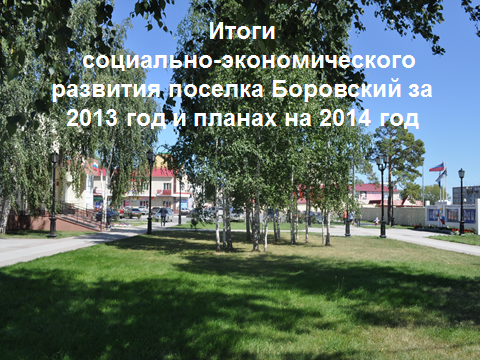 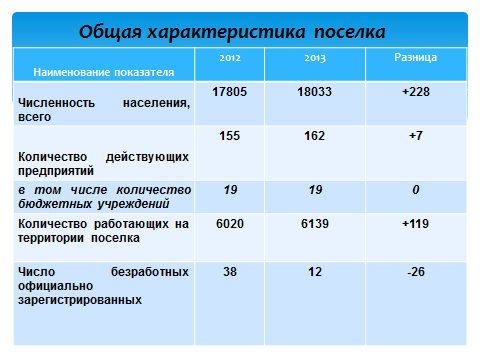 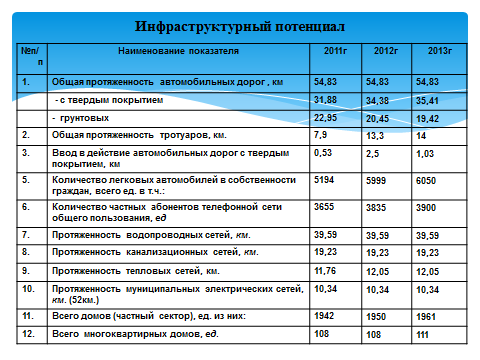 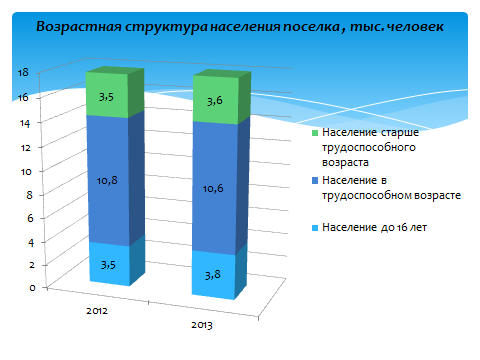 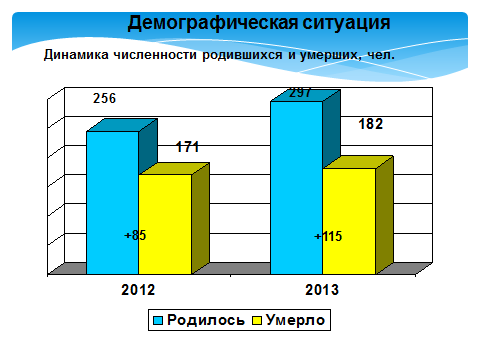 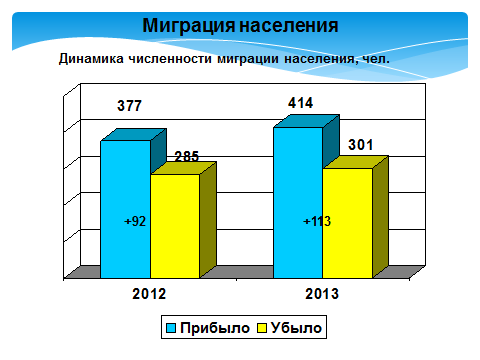 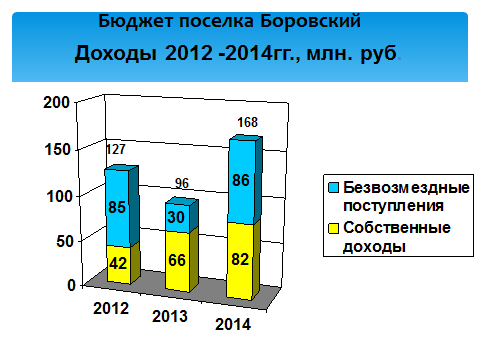 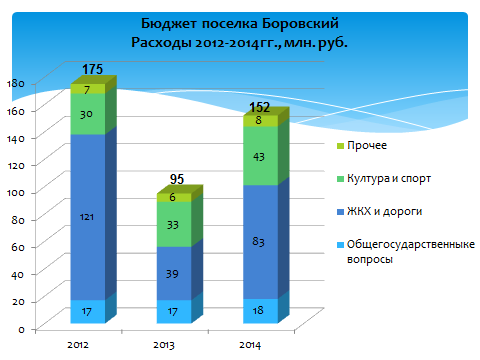 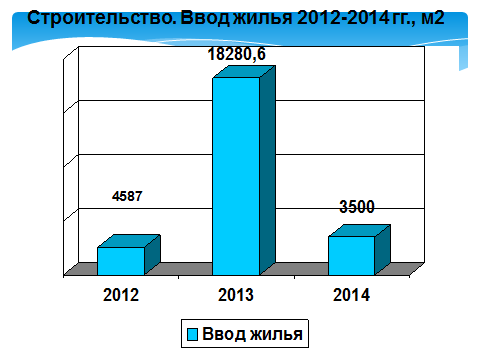 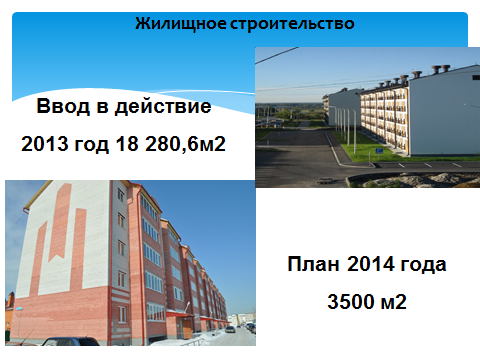 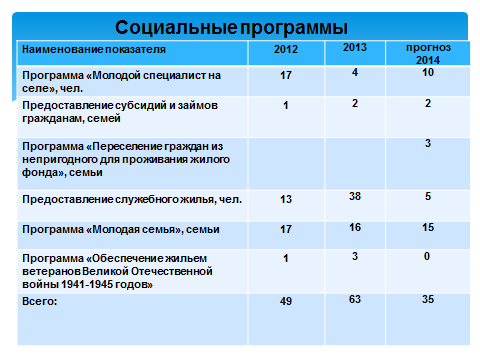 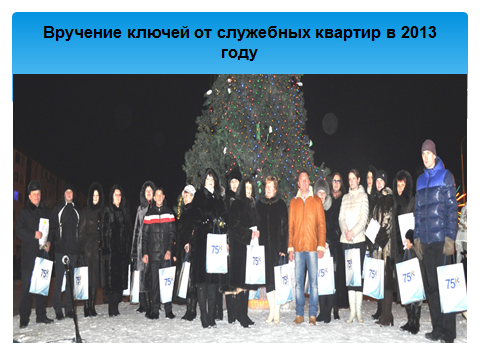 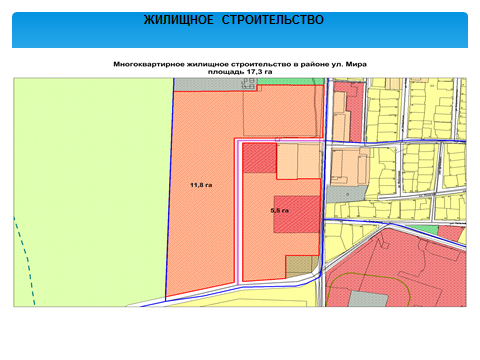 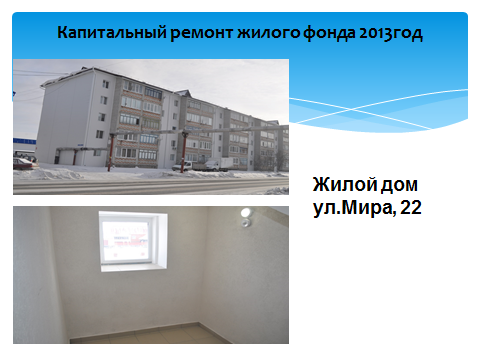 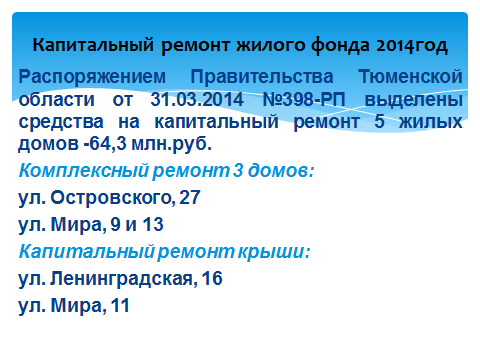 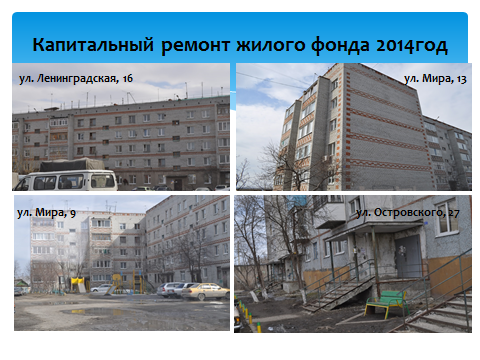 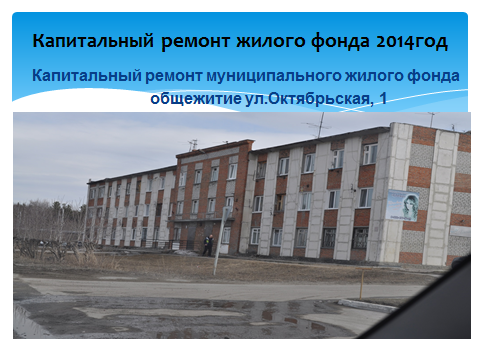 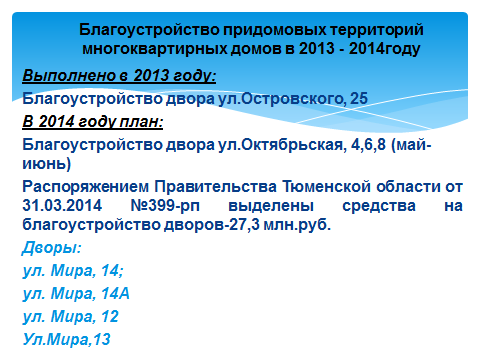 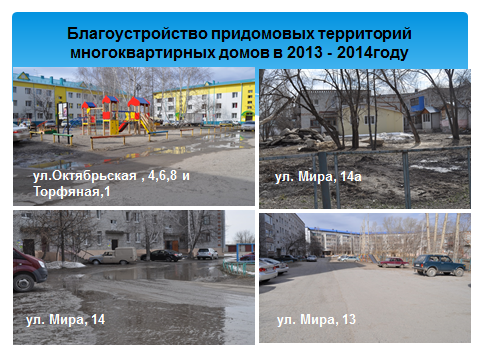 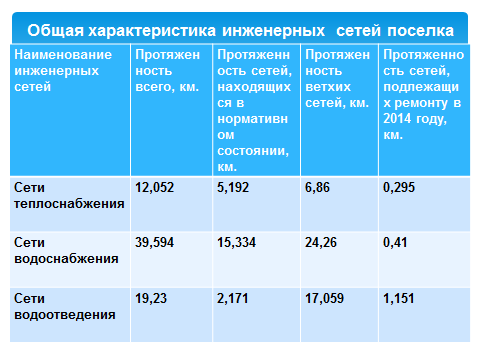 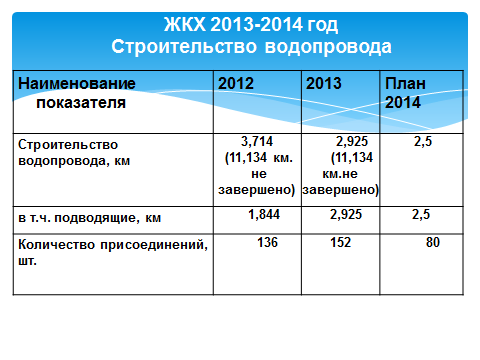 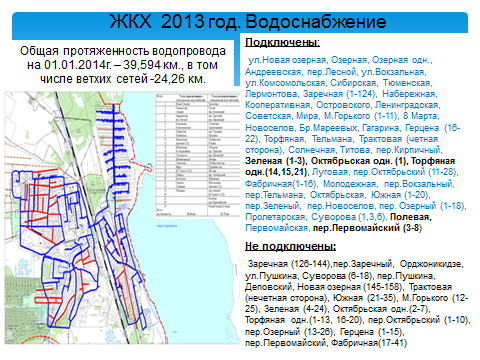 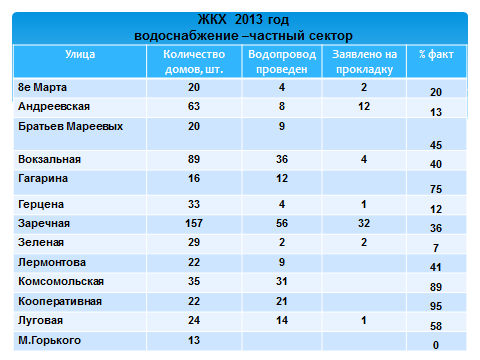 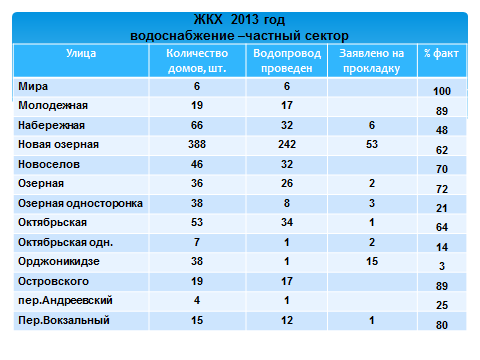 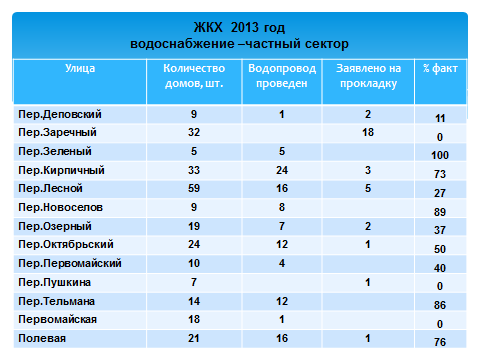 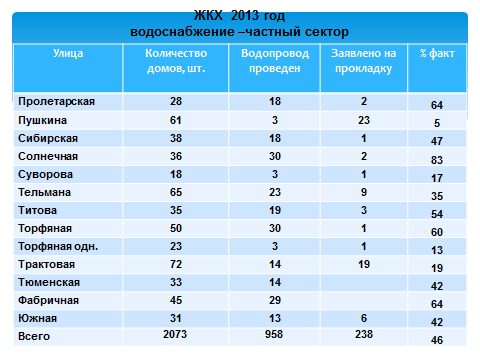 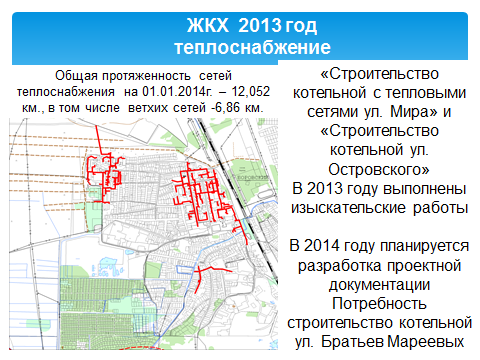 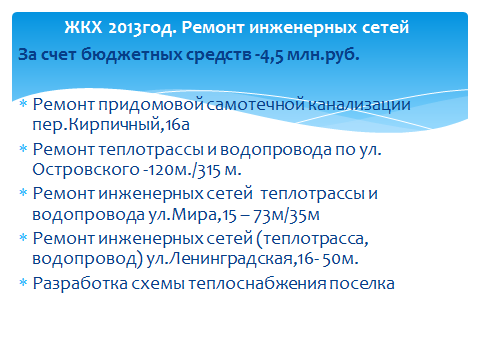 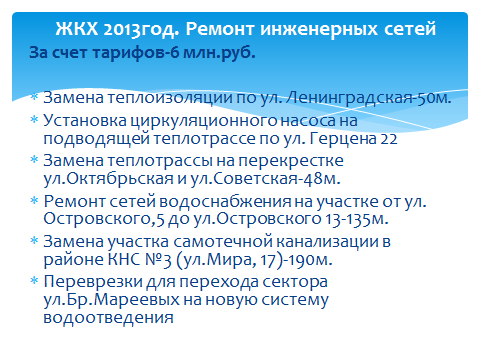 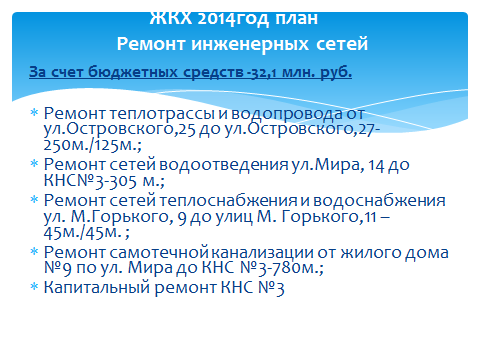 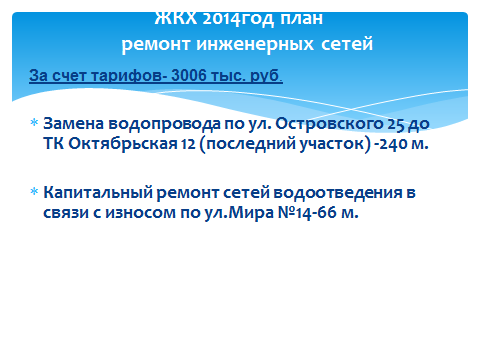 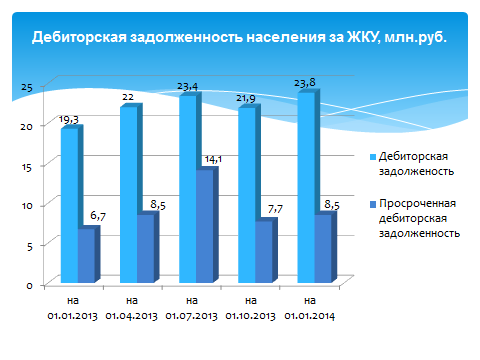 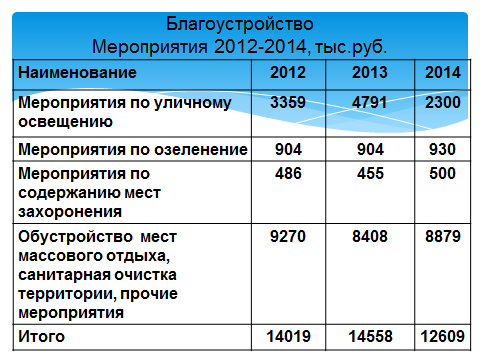 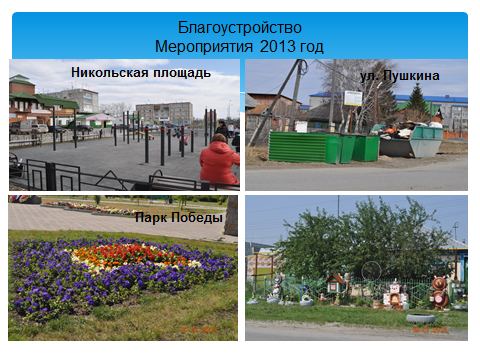 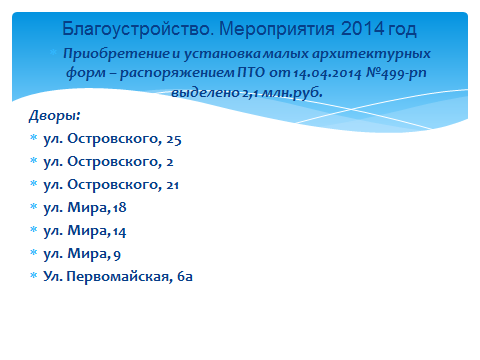 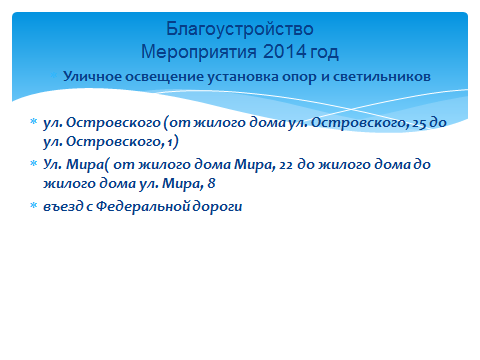 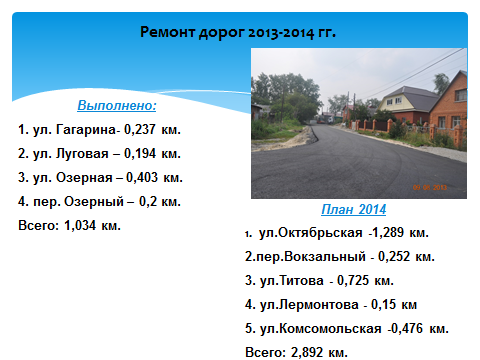 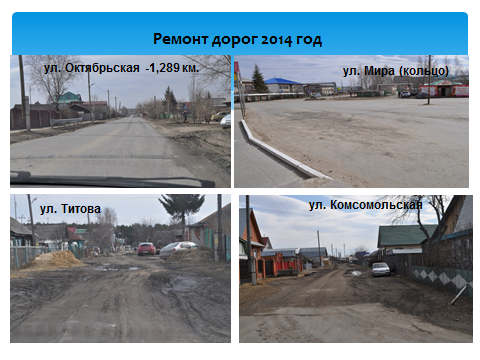 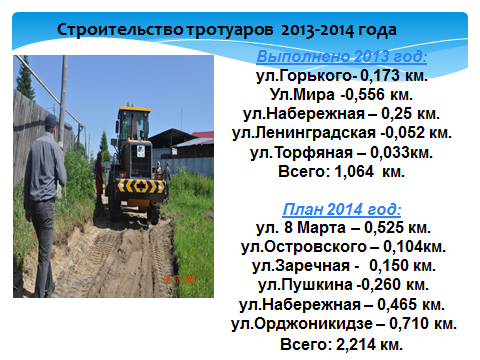 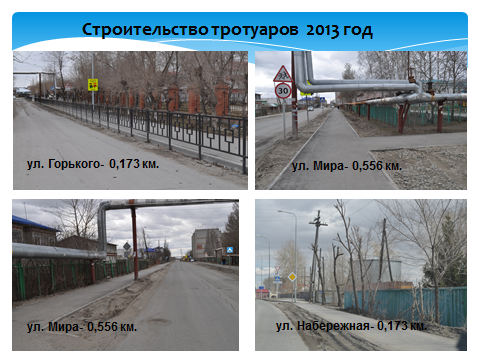 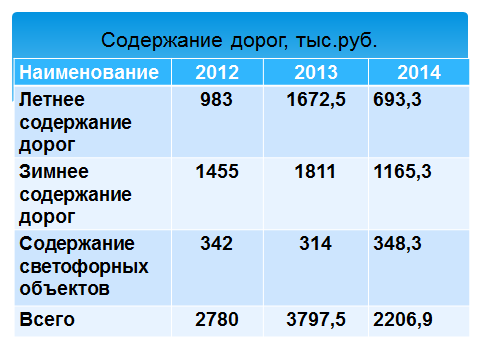 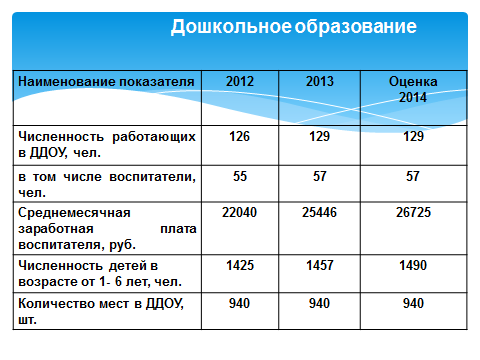 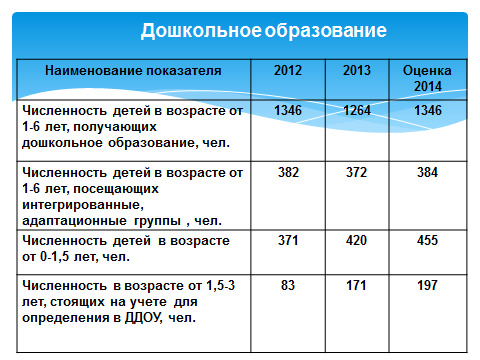 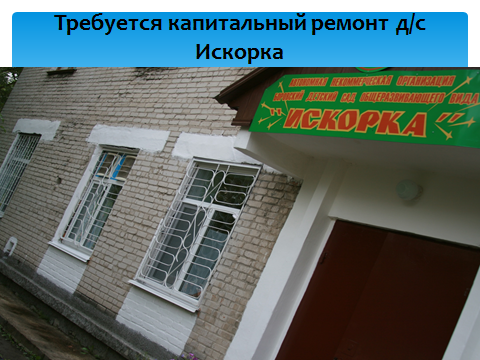 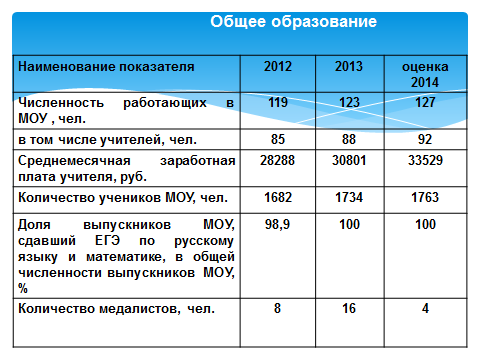 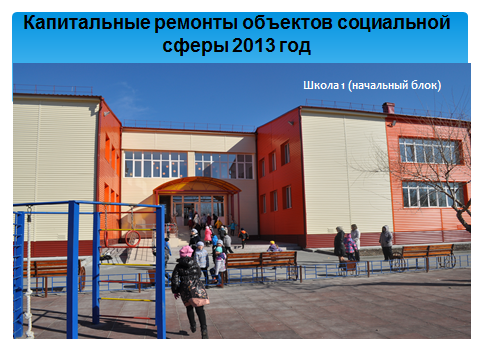 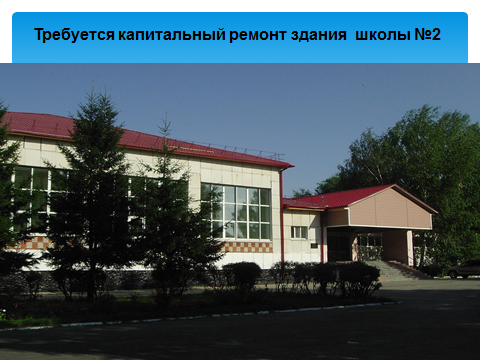 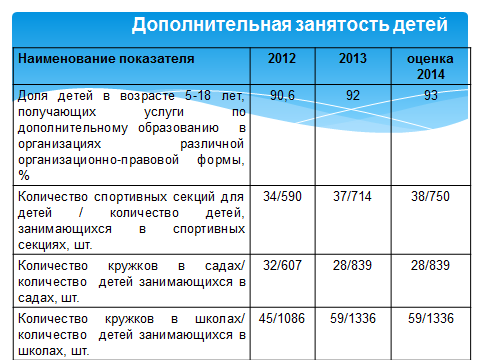 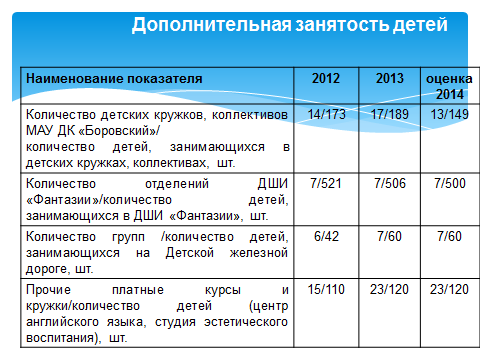 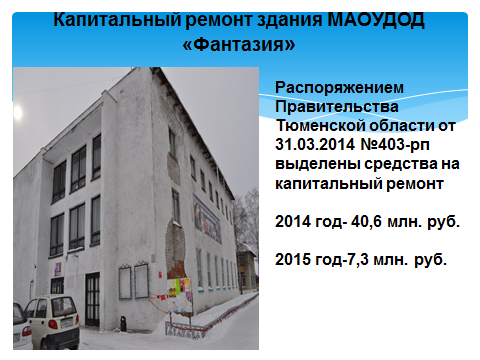 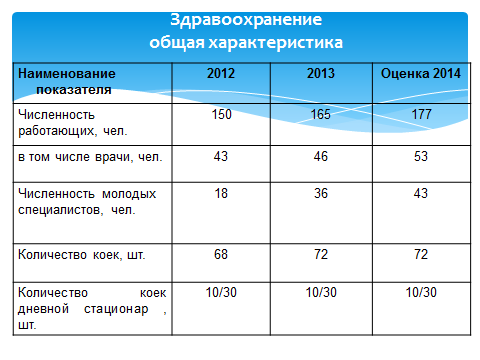 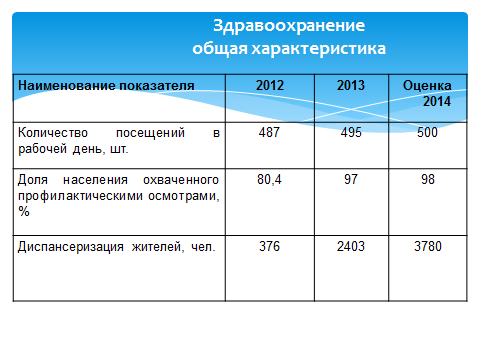 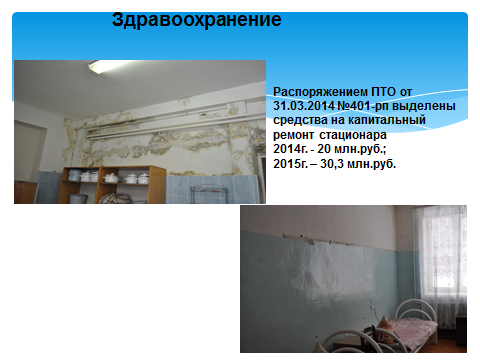 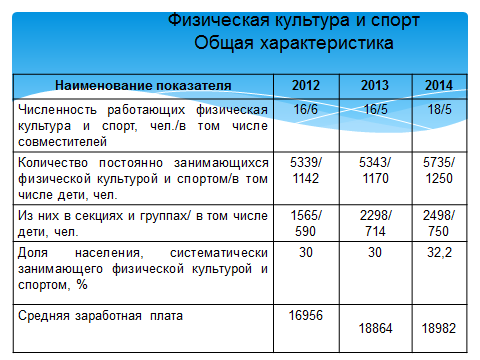 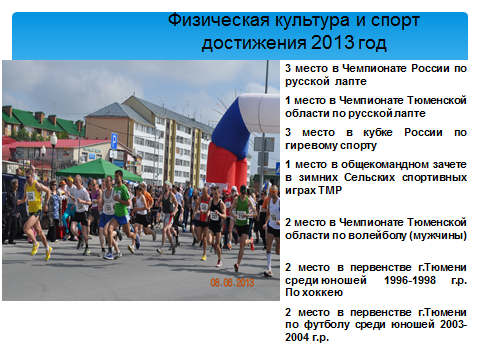 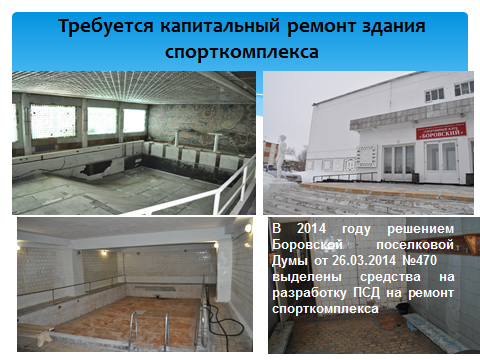 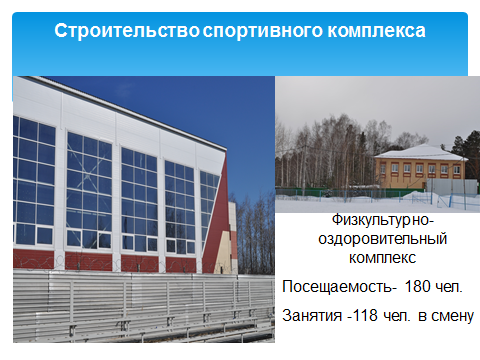 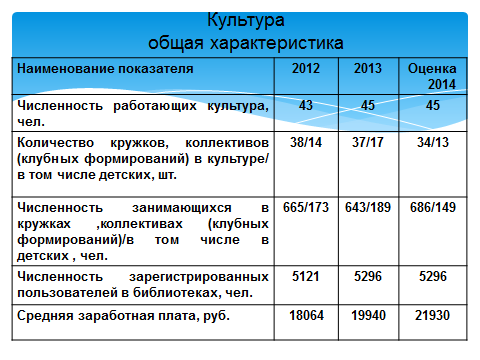 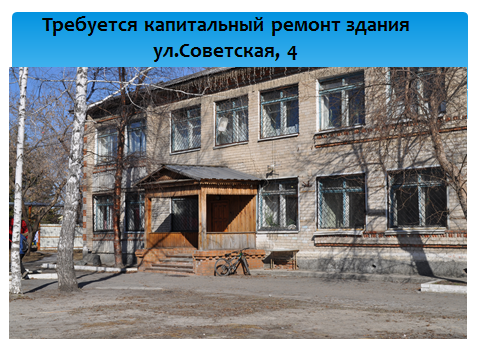 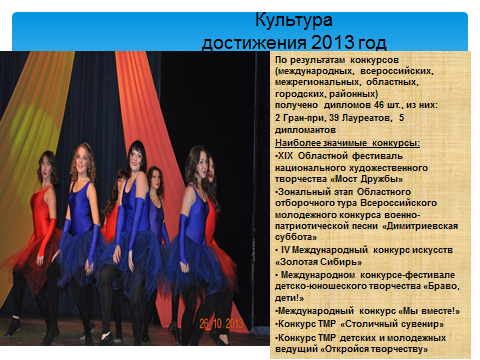 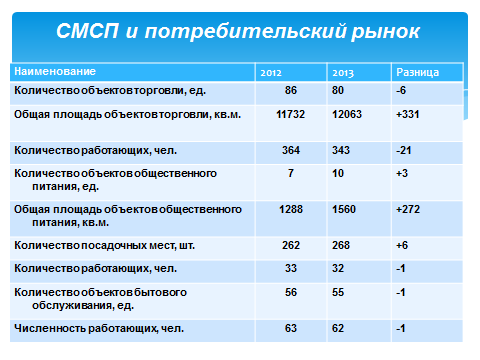 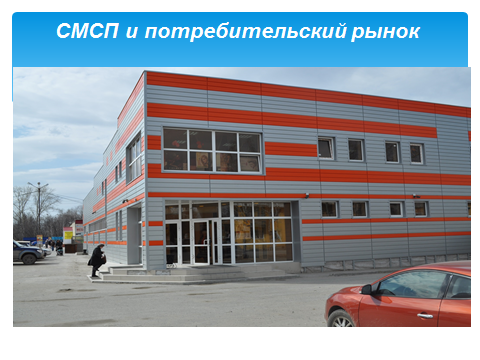 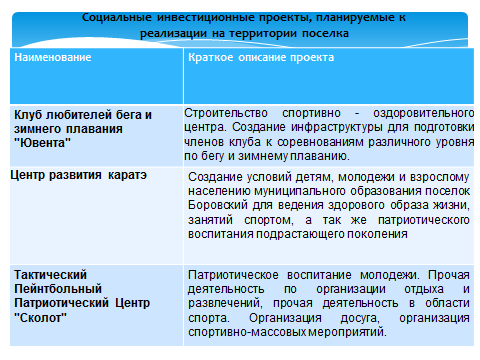 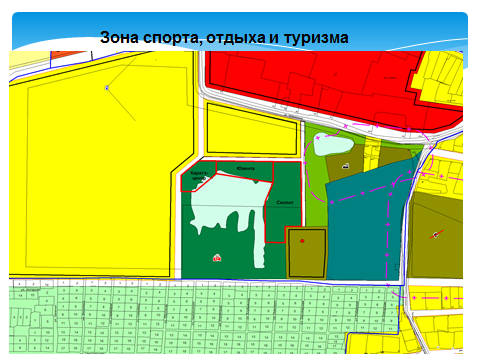 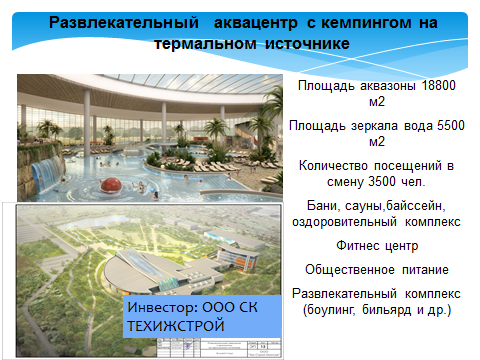 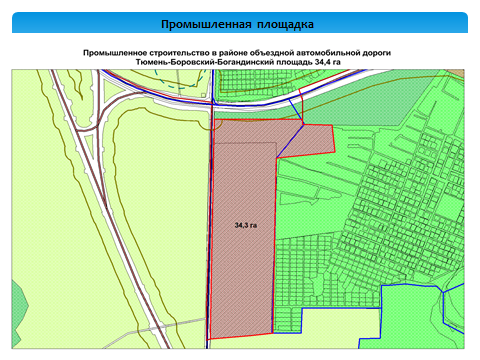 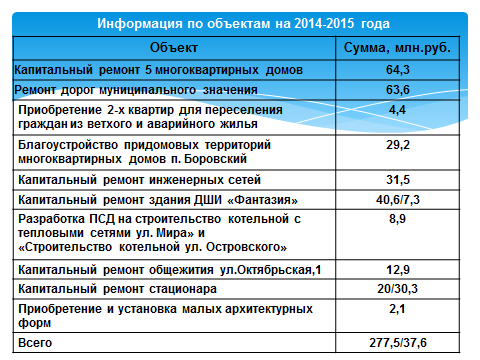 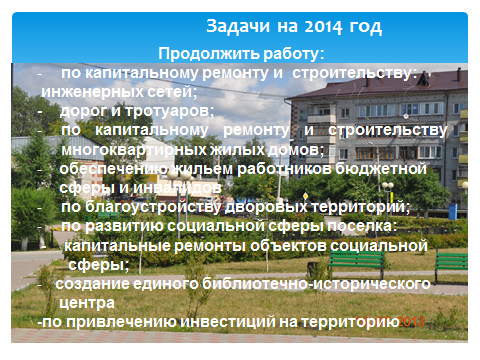 